INDICAÇÃO Nº 2566/2019Sugere ao Poder Executivo Municipal que providencie iluminação no ponto de ônibus localizado no cruzamento da Avenida São Paulo com Avenida da Amizade, próximo à Padaria da Amizade.Excelentíssimo Senhor Prefeito Municipal, Nos termos do Art. 108 do Regimento Interno desta Casa de Leis, dirijo-me a Vossa Excelência para sugerir ao setor competente que providencie iluminação no ponto de ônibus localizado no cruzamento da Avenida São Paulo com Avenida da Amizade, próximo à Padaria da Amizade.Justificativa:Fomos procurados por munícipes solicitando essa providencia, pois, da forma que se encontra o ponto está escuro causando transtornos e insegurança. Plenário “Dr. Tancredo Neves”, em 31 de Julho de 2019.José Luís Fornasari                                                  “Joi Fornasari”                                                    - Vereador -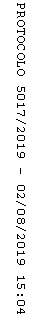 